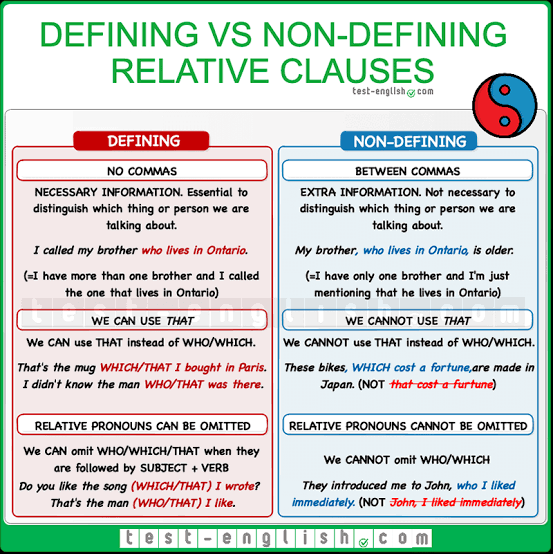 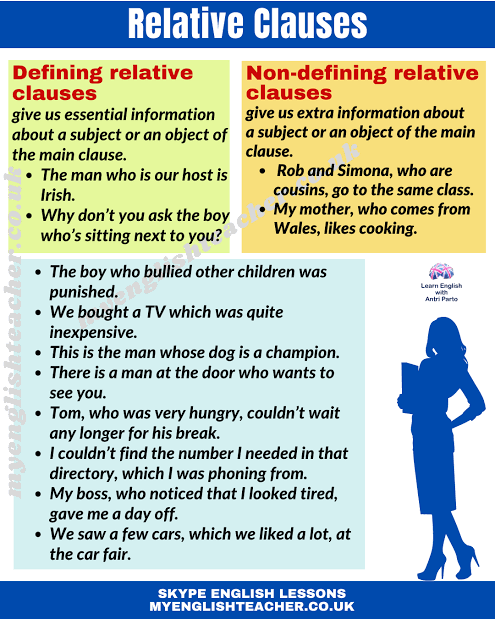 HomeworK: Answer the following exercises about relative clauses: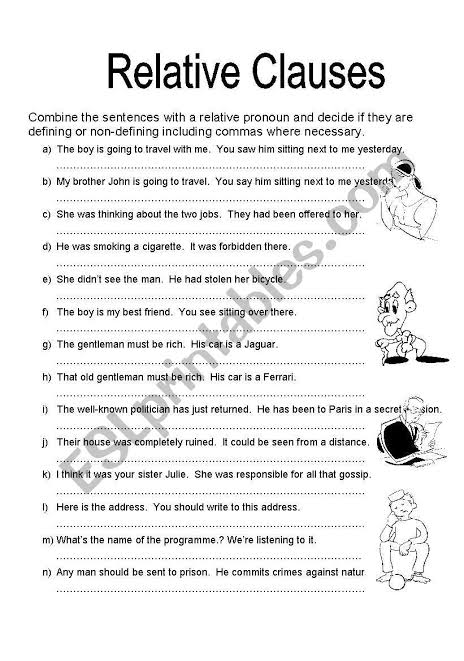 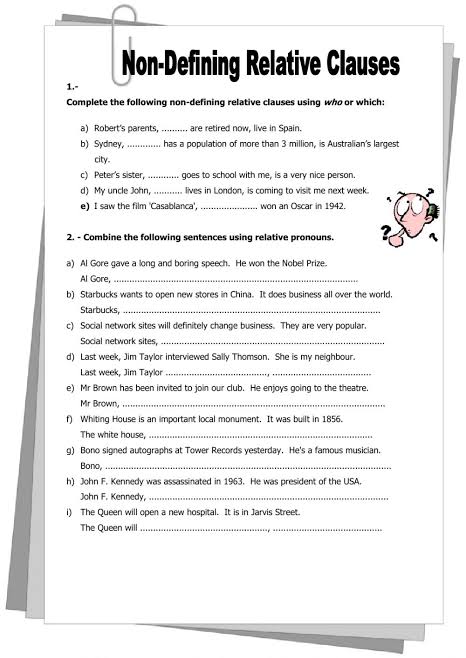 